Aufgabe (Partner- oder Gruppenarbeit): Öffnet die Web-Anwendung. Erstellt in eurer Gruppe einen gemeinsamen digitalen Doppelgänger der Person. Diesen stellt ihr hier als einen Steckbrief dar. Jede und jeder von euch untersucht etwas anderes. Was könnt ihr über die Person herausfinden? Ergänzt im Steckbrief die Informationen mit einer Begründung. Stellt euch in eurer Gruppe die gefundenen Informationen gegenseitig vor und notiert die anderen Informationen.Streicht alles, wozu ihr keine Informationen findet.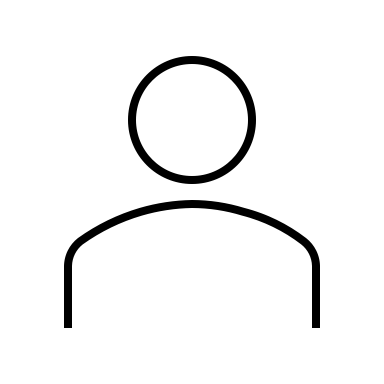 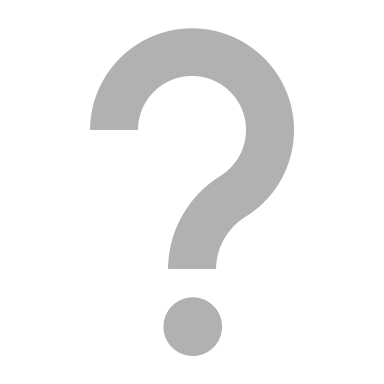 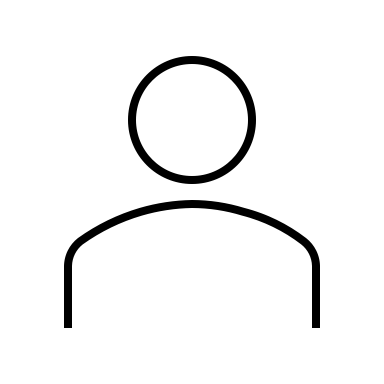 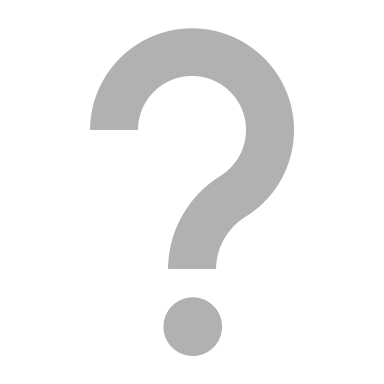 